Serwis iPhone 8: skorzystaj ze specjalistycznej pomocyNaprawa produktów formy Apple przy wykorzystaniu wysokiej jakości części zamiennych? - Tylko dzięki pomocy serwisantów GSM Ursus.Napraw swój iPhoneSzeroka oferta firmy Apple znajduje swoich pasjonatów na całym świecie. Nic w tym dziwnego - produkty zachwycają doskonałymi rozwiązaniami technicznymi i wspaniałym designem, rozpoznawalnym niezależnie od szerokości geograficznej.iPhone 8: kilka faktów na temat specyfikacji modeluProdukt iPhone 8 napędza system iOS, nowoczesne i innowacyjne rozwiązanie pozwalające na szybka i sprawną pracę, nawet przez wiele godzin. Dotykowy telefon posiada 64 GB pamięci wewnętrznej, wspieranej przez 2GB RAM. Ekran o przekątnej 4.7 cala doskonale nada się do codziennej pracy na aplikacjach, do przeglądania internetu i korzystania z komunikatorów internetowych. Niestety, jego użytkowanie może wpływać na jakość sprzętu już po kilku miesiącach. wtedy serwis iPhone 8 okazuje się jedynym ratunkiem. Fachowa i niezbędna pomoc w rozprawieniu się z najczęstszymi szkodami, tj. uszkodzeniami ekranu głównego, naruszeniami gniazd i slotów oraz złym stanem baterii to pewność, że sprzęt będzie działał bez zarzutu przez wiele lat.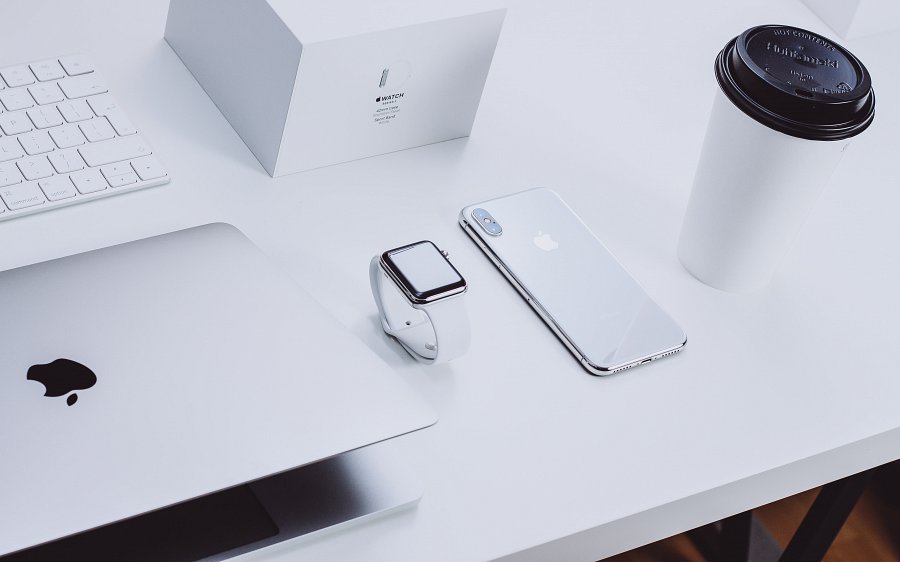 Pomoc serwisantówGSM Ursus to działający stacjonarnie, w Warszawie, serwis iPhone 8, dzięki któremu uzyskasz, szybko i sprawnie - fachową pomoc specjalistyczną oraz wsparcie techniczne niezbędne do rozwiązania problemów technicznych i systemowych. Korzystanie z usług firmy to pewność, że, niezależnie od skali usterki, Twoje urządzenie będzie w pełni sprawne już w kilka godzin, w dodatku w doskonałej cenie. Sprawdź już dziś ofertę i cennik na naszej stronie internetowej.